Deaf Awareness and introduction to British Sign Language (BSL) – Nov 2023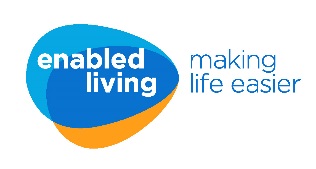 Our course is delivered by Deaf trainer Audrius Kiminius from BSL Now! alongside a communication worker. Course Aim: Our Deaf Awareness and introduction to British Sign Language (BSL) course teaches you how to communicate with Deaf people and how to use basic BSL in everyday situations. During the course you will cover a variety of different topics including numbers & time, home and travel and the beginnings of a conversation. Course outcomes:By the end of the course learners will: Have an awareness and understanding of Deaf culture Understand the barriers faced by people with hearing lossFeel confident about communicating with people who are deaf or have hearing lossUnderstand that regions within the UK use different signs for words Be able to recognise and sign the alphabet and numbersBe able to ask and recognise and sign questions e.g. what, why, who, whose, how, how much, when?Be able to sign basic greetings and the beginning of conversationsDate: Every Thursday for six weeks - (All dates must be attended)Thursday 2nd NovemberThursday 9th NovemberThursday 16th NovemberThursday 23rd NovemberThursday 30th NovemberThursday 7th December Time: 3pm – 5pmVenue: The Enabled Living Lounge, 200 Chargeable Lane, Plaistow E13 8DWCancellation and non-attendance:This course is fully funded by Enabled Living however failure to attend all six dates will incur a £50.00 cancellation charge. Application Form Course: Deaf Awareness and introduction to British Sign Language (BSL)Course dates: Thursday 2nd NovemberThursday 9th NovemberThursday 16th NovemberThursday 23rd NovemberThursday 30th NovemberThursday 7th December Please return your form to: Uzma.Khankhara@enabledlivinghealthcare.co.uk Full name Work Address Work email Contact telephone SignI understand a £50.00 fee will be charged for non-attendance  Date